Marianna BoccoliniSabato 25 Settembre ore 18.30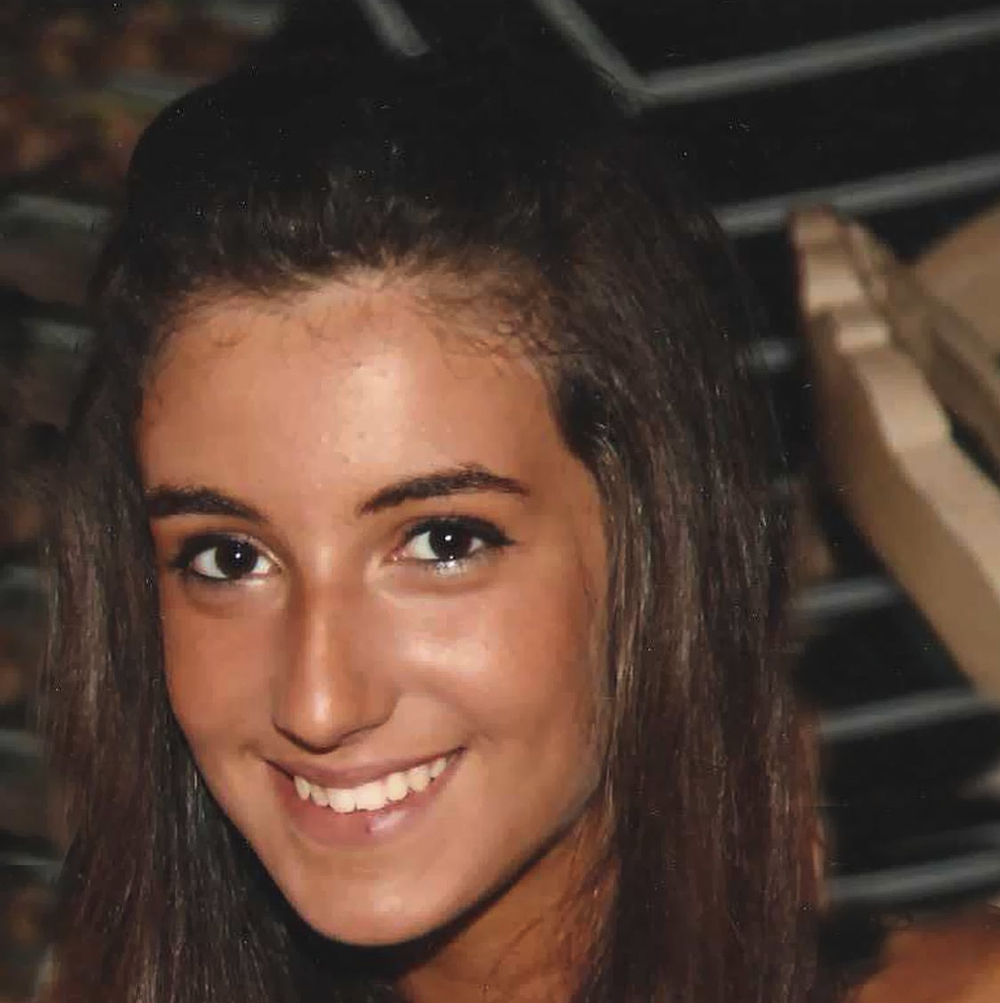 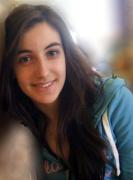 CIO’ CHE DISTINGUE L’UOMO DA TUTTI GLI ALTRI ESSERI VIVENTI E’ LA COSCIENZA.L’UOMO HA IL DONO DI POTER RAGIONARE CON SE STESSO E SCINDERE IL BENE DAL MALE, E SOPRATTUTTO E’ CAPACE DI DIALOGARE CON DIO.Marianna nasce in Umbria a Narni (TR) nel 1992, il 7 maggio, giorno in cui a Gerusalemme si celebra la memoria del ritrovamento della Croce di Cristo da parte di S. Elena, e termina la sua vita terrena il 18 agosto 2010, nel giorno in cui si ricorda S. Elena.Viene battezzata nella chiesa di Santa Maria Regina (Terni) il 12 settembre, festa del Santissimo Nome di Maria.Sin da piccola Marianna manifesta un carattere gioioso, intuitivo e affettuoso, ed una sensibilità d’animo profonda e non comune.Con uno sguardo del cuore particolarmente attento ai “piccoli”, ai deboli, agli emarginati e ai sofferenti. Dotata di grande creatività e molti interessi, coltiva in particolare la passione per la pittura, la danza e lo studio del pianoforte. Sogna di diventare un medico “per aiutare coloro che soffrono di più”.Amava la figura di San Francesco di Assisi di cui aveva a cuore le parole della preghiera semplice “O Signore fai di me uno strumento della tua pace “.Marianna era innamorata della vita, che riteneva “un dono di Dio preziosissimo”, e dell’essere umano, non perdendo mai l’occasione di esortare al bene, alla compassione e all’amore reciproco.